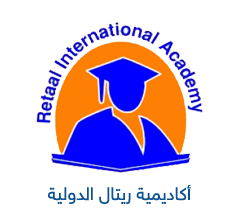 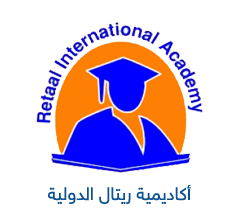 السؤال الأول : عرفي المصطلحات الآتية :                     (10 علامة)البيئة :التوازن البيئي :المنتجات: المستهلكات:التغير المناخي :التلوث الجوي التلوث المائي :تلوث التربة:التخطيط البيئي : السياحة البيئية.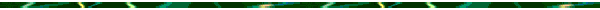 السؤال الثاني : أ-عدد مكونات النظام البيئي.                                ( 4 علامات)ب- اذكر النظريات التي تفسر تطور علاقة الإنسان بالبيئة. واشرح واحدة منه.   ( 3 علامات)السؤال الثالث : اذكر أهم مراحل تطور علاقة الإنسان بالبيئة. واشرح مميزات كل مرحلة من المراحل. (3 علامات)السؤال الرابع : عدد العوامل البشرية المؤثرة في التغيير المناخي. وإشرح واحدة منها. ( 3 علامات)السؤال الخامس : اذكر أربعة من الآثار البيئية الناتجة عن التغير المناخي. (  2 علامات)السؤال السادس : فسر مايلي: تعد قضايا البيئة من أخطر مشكلات العصر. ( علامتان)السؤال السابع : اذكر طرائق حماية البيئة.           ( 3 علامات)السؤال الثامن : اذكر أهم المؤتمرات والاتفاقيات الدولية حول البيئة والتغير المناخي. ( 2 علامات)السؤال التاسع: هناك بعض المنظمات والبرامج المهتمة بحماية البيئة (المنظمات غير الحكومية). أجب عن الأسئلة الاتية:    ( 4 علامات)اذكر أبرز هذه المنظمات والتي تعنى بحماية البيئة.  عدد دور هذه المنظمات والمهتمة بحماية البيئة. السؤال العاشر : اذكر أبرز بنود قانون حماية البيئة لعام 1995 م     (  3 علامات)السؤال الحادي عشر : اذكر أهداف الاستراتيجية الوطنية لحماية البيئة         ( 3 علامات)السؤال الثاني عشر : من أهم الجهود التي وضعتها الأردن في حماية البيئة أخلاقيات التعامل مع البيئة أجب عن الأسئلة التالية.    ( 4 علامات)عرف الوعي البيئي  اذكر مكونات الوعي البيئي  اذكر أهداف التوعية البيئية  عدد طرائق تحقيق التوعية البيئية السؤال الثالث عشر : اذكر فوائد التخطيط البيئي وإشرح واحدة منها ( 3 علامات)السؤال الرابع عشر : عدد أسس ومعوقات التخطيط البيئي     ( 3 علامات)السؤال الخامس عشر : اذكر خصائص الاقتصاد البيئي     ( 3 علامات)السؤال السادس عشر : اذكر أربعة مقومات السياحة البيئية     ( 2 علامات)السؤال السابع عشر : عدد ثلاثة من أهم نشاطات السياحة البيئية     ( 3 علامات)السؤال الثامن عشر : اذكر ثلاثة من أهم مواقع ومحميات السياحة البيئية في الأردن (3 علامات)السؤال التاسع عشر : قارن بين الطقس والمناخ :   ( 3 علامات)السؤال العشرين : اذكر توزيع نطاقات الضغط الجوي الرئيسية في العالم ( 3 علامات)السؤال الواحد والعشرون : اذكر العوامل المؤثرة في الرياح ( 3 علامات)السؤال الثاني والعشرون : عدد أنواع الرياح ( 3 علامات)السؤال الثالث والعشرون : عدد أنواع الأمطار ( 3 علامات)السؤال الرابع والعشرون : اذكر العوامل المؤثرة في المناخ ( 3 علامات)انتهت الأسئلةأتمنى لك التوفيق والنجاحالطقسالمناخ